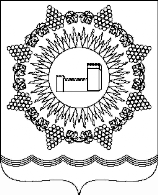 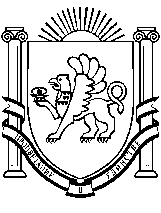   ОТДЕЛ    ОБРАЗОВАНИЯ АДМИНИСТРАЦИИ ГОРОДА СУДАКА                               ВІДДІЛ ОСВІТИ АДМІНІСТРАЦІЇ МІСТА СУДАКА                        СУДАКЪ  ШЕЭРИ МЕМУРИЕТИНИНЪ ТАСИЛЬ БОЛЮГИ                                                                    ПРИКАЗот 17.09.2019                                                    г. Судак                                                                        № 165Об итогах муниципального этапа Всероссийского конкурса«Педагогический дебют-2020»образовательных учреждений     Методическая служба  городского округа Судак МБОУ ДОД «Судакский ЦДЮТ» городского округа Судак на основании письма Министерства образования, науки и молодежи  от 03.07.2019 года №1165 «О Всероссийском   конкурсе  «Педагогический дебют - 2020»», информирует об итогах  проведения  заочного муниципального этапа   конкурса «Педагогический дебют – 2020» в городском округе Судак.   В  муниципальном конкурсе принимали участие 3 педагога:Ибрагимова Севиля Аблякимовна учитель математики и информатики МБОУ «СОШ №3 с крымскотатарским языком обучения» городского округа Судак, Шумбар Диана Николаевна учитель изобразительного искусства МБОУ «Веселовская СОШ» городского округа Судак, Османов Смаил Маметович учитель информатики и математики МБОУ «Морская средняя общеобразовательная школа им.В.А.Дерягина» городского округа Судак.   Следует отметить, что культура оформления документа всеми участниками выполнена на высоком педагогическом  уровне, представление собственной точки зрения при раскрытии темы, аргументация своей позиции, разработка учебного занятия с применением интерактивного оборудования наиболее отражена у следующих педагогов Ибрагимовой С.А., Шумбар Д.Н.   На основании протокола жюри ПРИКАЗЫВАЮ:Считать победителем муниципального этапа Всероссийского конкурса «Педагогический дебют – 2020» и наградить грамотой отдела образования Ибрагимову Севилю Аблякимовну МБОУ «СОШ № 3 с крымскотатарским языком обучения» городского округа Судак. Наградить грамотой отдела образования за участие в муниципальном этапе Всероссийского конкурса «Педагогический дебют – 2020» Шумбар Диану Николаевну учителя изобразительного искусства МБОУ «Веселовская СОШ» городского округа СудакРуководителям МБОУ «Школа-гимназия № 1», МБОУ «СОШ № 2»,  МБОУ «Дачновская СОШ» городского округа Судак, МБОУ «Солнечнодолинская СОШ» городского округа Судак, МБОУ «Грушевская СОШ» городского округа Судак, МБОУ «УВК «Исток»» городского округа Суда, активизировать работу по привлечению педагогов к конкурсам педагогического мастерства.Контроль за исполнением приказа возложить на руководителя методической службы  городского округа Судак   Ю.А.Собко Начальник отдела образования                                             Н.А. Некрасоваадминистрации города СудакаРассылка:Согласовано:Заместитель начальника отдела образования _____________________________________________                                                                                             (подпись, расшифровка подписи)Исполнитель:___________________________________________________________________________________                                                    (должность, подпись, расшифровка подписи)№ п/пНаименованиеКоличество экземпляров1Заместитель начальника отдела образования12Сектор дошкольного и общего среднего образования3Сектор дополнительного образования и кадровой работы4Методическая служба городского округа Судак15МБОУ «Школа-гимназия № 1»16МБОУ «СОШ № 2»17МБОУ «СОШ № 3 с крымскотатарским языком обучения»18МБОУ «УВК «Исток»19МБОУ «Грушевская СОШ»110МБОУ «Солнечнодолинская СОШ»111МБОУ «Дачновская СОШ»112МБОУ «Веселовская СОШ»113МБОУ «Морская СОШ»114МБДОУ «Детский сад №1»15МБДОУ «Детский сад №2»16МБДОУ «Детский сад №3»17МБДОУ «Детский сад села Солнечная Долина»18МБДОУ «Детский сад села Междуречье»19МБДОУ «Детский сад села Грушевка»20МБДОУ «Детский сад села Весёлое»20МБОУ ДОД «Центр детского и юношеского творчества»21МБОУ ДОД «Детско – юношеская спортивная школа»